Washington StateDepartment of Archaeology & Historic PreservationState Historic Preservation Officer’s 26th Annual AwardsOutstanding Achievement in Historic PreservationNomination FormIndicate nomination category.  Check only one category per nomination:*Attach your Nomination Statement to this form and return it before the application deadline to the address listed on the Nominations Instruction sheet.Nomination InstructionsSubmit your nomination with the form provided.  You may submit as many nominations as you like, however, please use a separate form for each submission.  Nominations will be accepted until Friday, March 17, 2017.State clearly why the individual, organization, or project deserves recognition in the specified category.Submit additional material (i.e., photographs, publications, slides, letters of support, etc.) that will help supplement your nomination.  Be sure to indicate whether the additional materials should be returned.Include your name, address, and telephone in the space marked “Nominated by”.  If someone other than you is to be notified of the status of the nomination or award, please include that information in the “Contact Person” section.The State Historic Preservation Officer (SHPO) may choose to select more than one award winner in each category and reserves the right not to choose an award winner within a category.  The SHPO reserves the right to move a nomination into a category that is different than the one indicated on the form if it appears that another category is more appropriate.Submit nominations not later than 5 p.m., March 17, 2017 to:Beverly UbiasWashington State Department of Archaeology & Historic PreservationP O Box 48343Olympia WA  98504-8343 or electronically to Beverly.ubias@dahp.wa.govIf you have any questions, please contact Beverly Ubias at 360.586.3077 Beverly.ubias@dahp.wa.gov or Russell Holter at 360.586.3533 Russell.holter@dahp.wa.gov The State Historic Preservation Officer will present the awards at a ceremony on Date	May 16, 2017Time	2-3 pmPlace 	Pritchard Building on the Capital Campus.		415 Sid Snyder Avenue SW 	Olympia WA  98504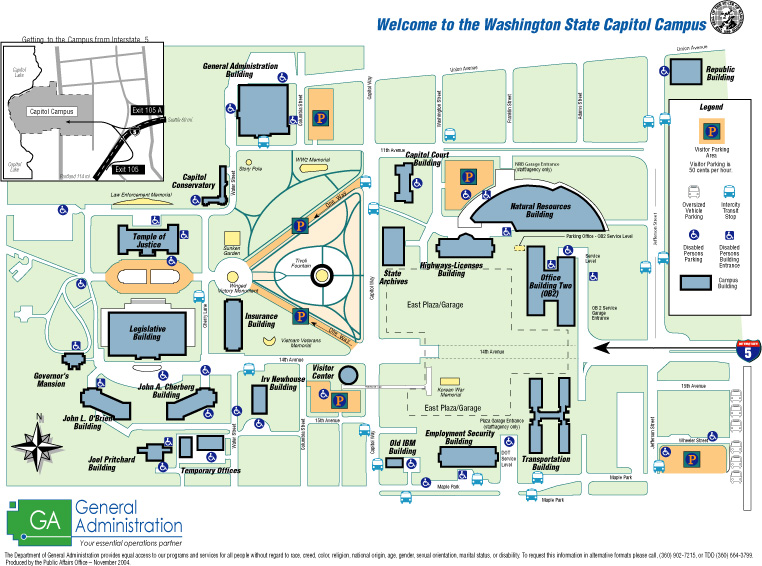 Name of the Project , Organization, Place, or Person being Nominated.Address, City, Zip Code of Project, Organization, Place, or Person being Nominated. For a person, Nominee’s Phone Number: Nominee’s Email: What County is the Project, Organization, Place or Person in?Barn RehabMediaRehabilitationCareer Achievement Outstanding AchievementSpecial AchievementCemeteryPlanningStewardshipEducationName of Contact person submitting this nominationName of Contact person submitting this nominationContact person’s addressContact person’s Phone Contact person’s Email  Nominated By (if different Contact Person)NameNominated By (if different Contact Person)NameAddressPhone Email  Return additional materials to:NameReturn additional materials to:NameAddressPhone Email 